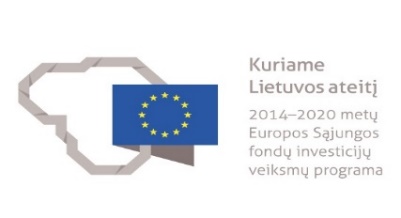 PROJEKTAS „Motyvuoti mokytojai ir tėvai, – motyvuoti mokiniai“ Nr. 09.2.1-ESFA-K-728-01-0022 (1.2.1. veikla)Gargždų „Minijos“ progimnazijos  8A KLASĖS mokinių, MOKYTOJŲ ir tėvų sesijos, VYKUSIOS 2019-05-22, APIBENDRINIMASGegužės 22d.Gargždų ,,Minijos“ progimnazijoje vyko projekto „Motyvuoti mokytojai ir tėvai - motyvuoti mokiniai“ 8 a klasės bendra tėvų ir mokinių sesija.Susitikimą pradėjome uždaro rato metodu, kurio metu sesijos dalyviai atsakė į klausimą „Su kokiomis nuotaikomis atėjau į šį susirinkimą“. Skaičiuodami iš eilės nuo 1 iki 21 turėjo visi pasakyti po skaičių ir negalėjo vienu metu pasakyti tą patį skaičių du iškarto. Ši užduotis labai gerai padeda komandai pajausti vienas kitą, stiprinti komandinį ryšį. Buvo priminta praėjusio susirinkimo išsikeltas tikslas, aptarta kaip sekėsi jį įgyvendinti. Tikslas buvo, kad mokiniai turi didžiąją laiko dalį skirti pamokoms ir netrukdyti suolo draugui. Daugumai mokinių šį tikslą pavyksta įgyvendinti, nes jie turi stiprią motyvaciją mokintis ir siekti žinių, tačiau buvo ir tokių mokinių, kurie greitai prarado motyvaciją mokintis ir tada beliko kalbinti suolo draugą. Tiems, kuriems sekėsi įgyvendinti šį tikslą prisipažino, kad padėjo tėvų paraginimai, padrąsinimai, palaikymai ir domėjimasis mokinio kasdienybe.  Tie, kurie sakė, kad greitai dingo motyvacija mokytis ir netrukdyti suolo draugui, kaip priežastį paminėjo menką tėvų domėjimąsi mokinio kasdienybe. Pasinaudojus mokymo metodu „TRIADŲ METODAS“ kiekvienam buvo užduodamas klausimas: „Kokią projekto įtaką pajaučiau ir ko norėčiau daugiau arba mažiau“. Atsakymai buvo įvairūs, vieni teigė, kad buvo įdomesnės matematikos pamokos, kiti, kad nelabai pajuto projekto naudos, nes nebuvo individualių konsultacijų. Dauguma teigė, kad tokio pobūdžio susirinkimai labai naudingi ir įdomūs. Vėliau klasės vadovas pristatė informaciją apie įvykusią mokyklos aktyvo sesiją bei jos metu išsikeltus tikslus ir veiksmų planą. Aktualus klausimas buvo uniformų dėvėjimas ir kaip pasiekti, kad uniformų dėvėjimas būtų mokykloje būtų 100%. Vieningai siūlė atsisakyti uniforminio švarko, Siūlė jį pakeisti džemperiu, pageidavo, kad būtų ir Polo marškinėliai. Vėliau dalyvius suskirstėme į tris grupes. Viena buvo tėvų grupė ir dvi mokinių. Tėvai ir mokiniai svarstė kokiose srityse tėvai ir mokiniai galėtų prisidėti prie mūsų mokyklos mokymosi rezultatų gerėjimo. Tėvai teigė, Tėvai turėtų labiau skatinti savo vaikus mokintis, susikurti savitą skatinimo sistemą ir jos laikytis. Artimiau bendrauti su mokiniu, skirti jam pakankamai dėmesio. Stiprinti motyvaciją geriau mokintis ir priimti vaiką koks jis yra. Mokiniai padarė išvadas, kad jie patys turi atsakingiau rūpintis savo mokymosi rezultatų pagerinimu. Mokiniai norėjo, kad tėvai jiems skirtų pakankamai dėmesio, skatintų daugiau laiko skirti pamokoms. Mokiniai pripažino, kad skaito mažai knygų. Pripažino, kad pamokoje turi turėti motyvaciją mokytis, tada nekils noras kalbinti suolo draugo. Buvo nutarta, kad mokiniai turi turėti aukštą motyvaciją mokytis, o tėvai turi skatinti, raginti ir domėtis savo mokiniu. Atlikdami ,,Batmanas“ metodą, kiekvienas dalyvis turėjo galimybę sužinoti kokiomis būdo savybėmis jis pasižymi. Tai suteikė jiems daugiau pasitikėjimo savimi. 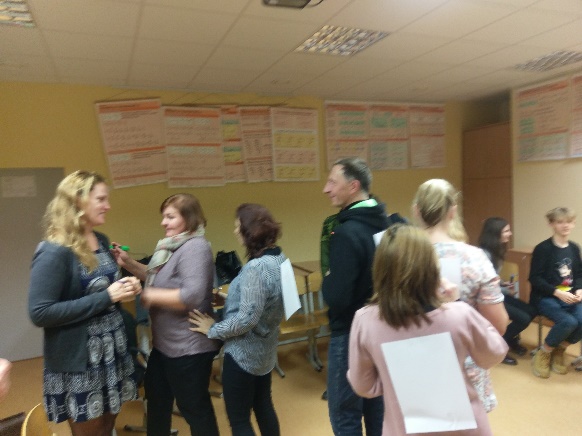 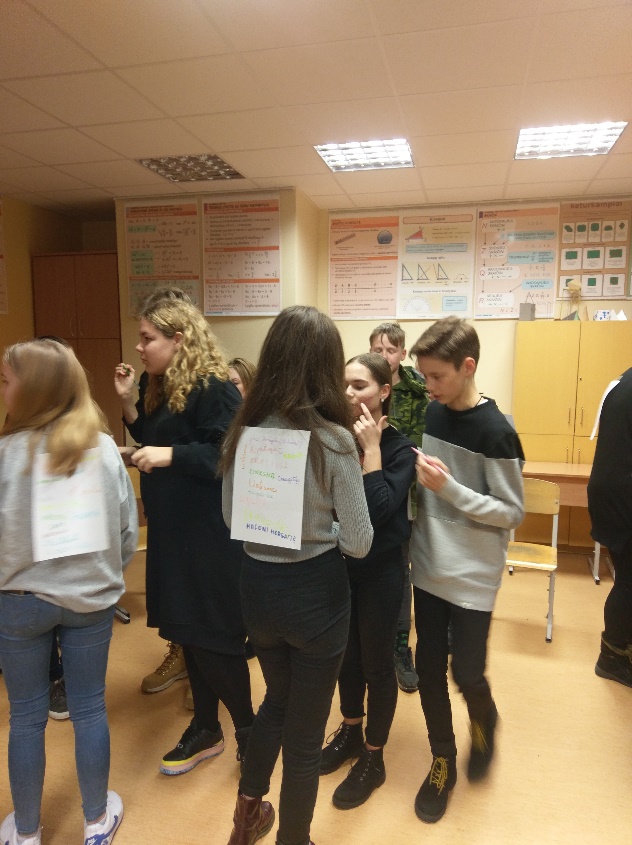 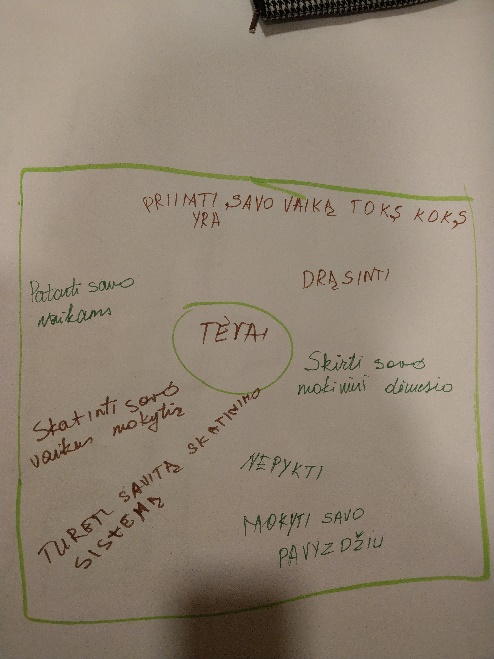 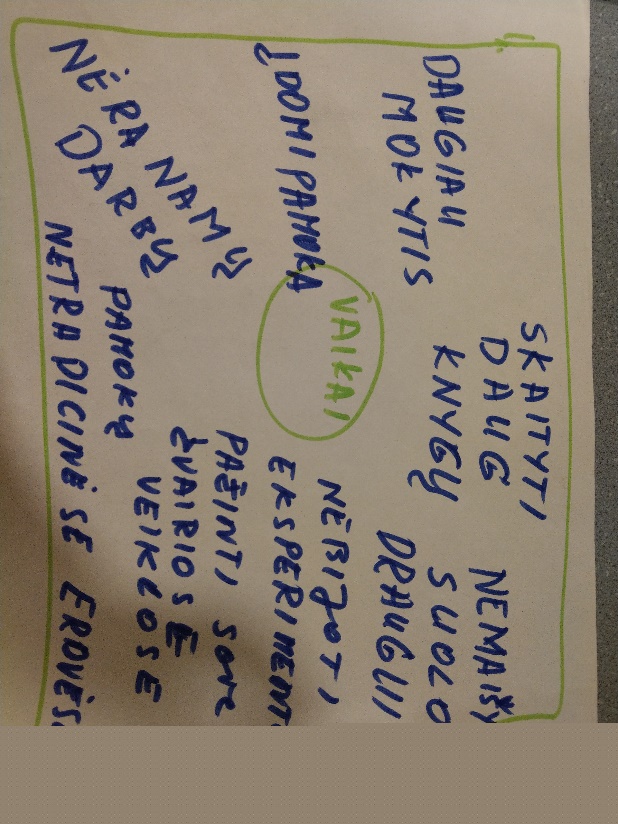 